CONNOR GREENS y s t e m	E n g i n e e r HI, I’M CONNOR.Nine years of experience in designing, installing, and trou- bleshooting computing systems; a proven track record in identi- fying problems and developing innovative solutions.EDUCATIONDEGREE EARNED TITLE HERE INSTITUTION NAME HERESEPT, 2012 Graduate Courses in Software EngineeringDEGREE EARNED TITLE HERE INSTITUTION NAME HEREMAY, 2004 Software Requirements Engineering and Management Course.SKILLSVisual BasicUnix shell scriptFortranClipperAlgol 68PascalLANGUAGESFluent in English + German Conversation in SpanishREFERENCESLouse Rose / Position (212) 666 - 6666Richard Cramer / Position (212) 777 - 7777EXPERIENCE2015 - PRESENT COMPANY NAMEProvide systems engineering, software engineering, technical consulting, and marketing services as a member of the Systems Integration.
Copyright 2020 by ResumeViking.com Division of a soft- ware engineering consulting company.2013 - 2015COMPANY NAMEProvided technical consulting services to the Smithsonian Institute’s Information Technology Services Group, Amnesty International, and internal research and development initiatives.2011 - 2013COMPANY NAMEAnalyzed problems and ADP processes; designed, tested, and implemented software and hardware systems for an organizational operations center.2009 - 2011COMPANY NAMEResume Builder? Fill in your details, choose and download 12 resume designs! Only $ 2,95. 
These studies identified proven (low-risk) implemen- tations of SMP and RDBMS systems that met stringent performance and availability criteria.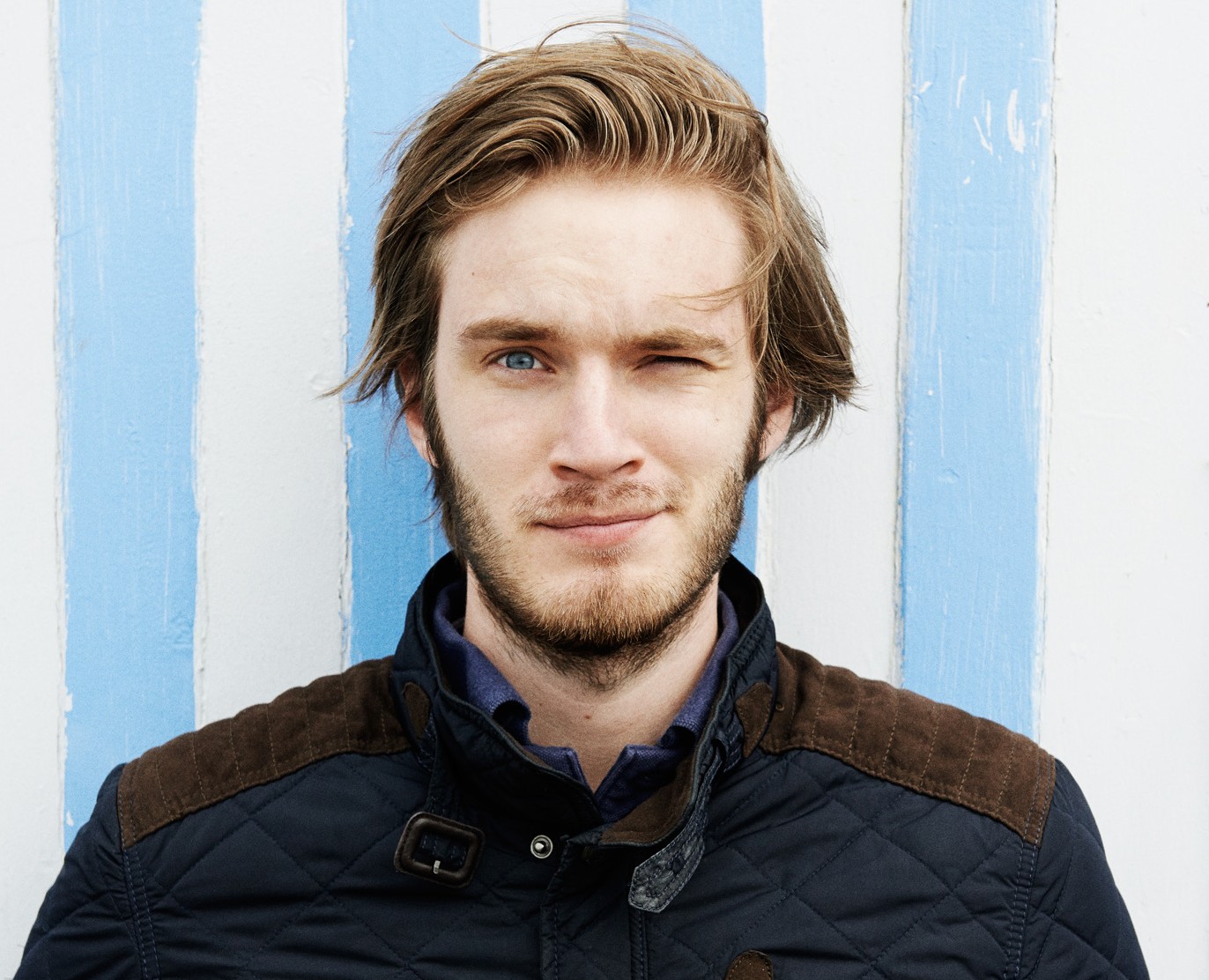 (212) 555 - 5555	yourname@mail.com	your location